Enonce correctement les trois critères d’isométrie des triangles. (3pts)Dans le cadre des triangles isométriques, comment démontrer que deux angles ont la même amplitude ? (1pt)Exercice fait en classeLes hauteurs relatives aux côtés de même longueur d’un triangle isocèle sont de même longueur. Faire un dessin, écrire les données, la thèse et faire la démonstration en citant le numéro du critère utilisé. (Voir question 1) (1+1+1+3 = 6pts)(Voir verso)Dans la situation suivante, sachant que les triangles ABC et ADE sont isocèles en A et que les angles  et  sont égaux, démontre que BE = CD Ecris la thèse, fais la démonstration. Enonce le numéro du critère que tu utilises. (1+3 = 4pts) ,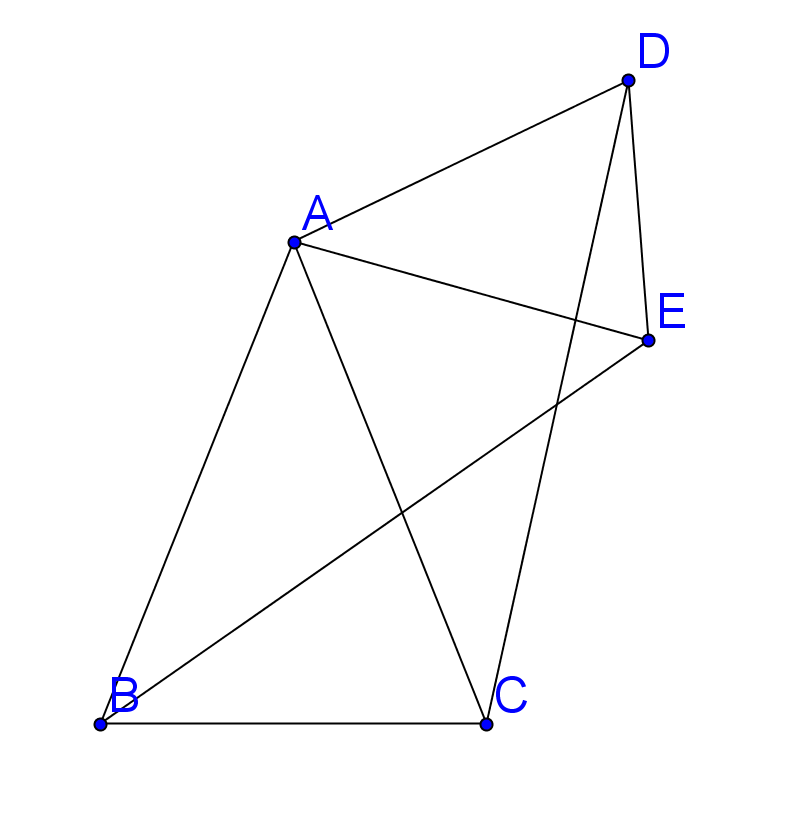 